Colegio Fernando de Aragón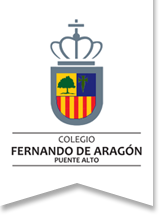 Segundo ciclo básicoDepartamento de artes visualesProfesora Gisella Manascero MadariagaEvaluemos el año escolarComo ya es sabido para todos este ha sido un año escolar difícil, no solo en el contexto del aprendizaje sino también en el ámbito emocional, desde la asignatura de artes visuales he tratado de acercarme a ustedes con la finalidad de entregarles conocimientos pero también para acompañarlos durante la cuarentena, reconociendo en el arte una forma de expresión primordial, sobre todo en este tiempo.Me gustaría que pudieras aplicar esta pequeña encuesta de autoevaluación para medir de qué manera se puede mejorar y fortalecer las actividades que fueron más acertadas. Siempre que se termina un proceso es importante detenernos a mirar cual ha sido el camino que hemos recorrido y que hemos obtenido a lo largo de este, te invito a abrazar la expresión artística en todas sus manifestaciones para ser más felices, sacar afuera… en el fondo expresar.Pensando en la asignatura de artes visuales y el trabajo que hemos realizado este año contesta las siguientes preguntasComenta sobre tu experiencia con la asignatura durante este año, lo bueno, lo malo, lo que más te gustó o como te habría gustado.……………………………………………………………………………………………………………………………………………………………………………………………………………………………………………………………………………………………………………………………………………………………………………………………………………………………………………………………………………………………………………………………………………………………………………………………………………………………………………………………………………………………………………………………………………………………………………………………………………………………………………………………………………………………………………………………………………………………………………………………………………………………sino1Logre aprender en la asignatura durante este año escolar2El desarrollo del arte es importante para mi3Sentí que haciendo los trabajos de arte  lograba distraerme 4Los trabajos solo consiguieron estresarme más de lo que estaba 5En la pandemia solo deberían haber evaluado a las asignaturas base6Pude resolver dudas sobre los trabajos a distancia7Este año ha sido totalmente perdido8 Me gusta la asignatura de artes visuales9Tuve muchos problemas de conexión a internet10Me gustan más las clases presenciales12Fui responsable con los tiempos en la realización de los trabajos13No pude realizar el trabajo sin tener al profesor al lado